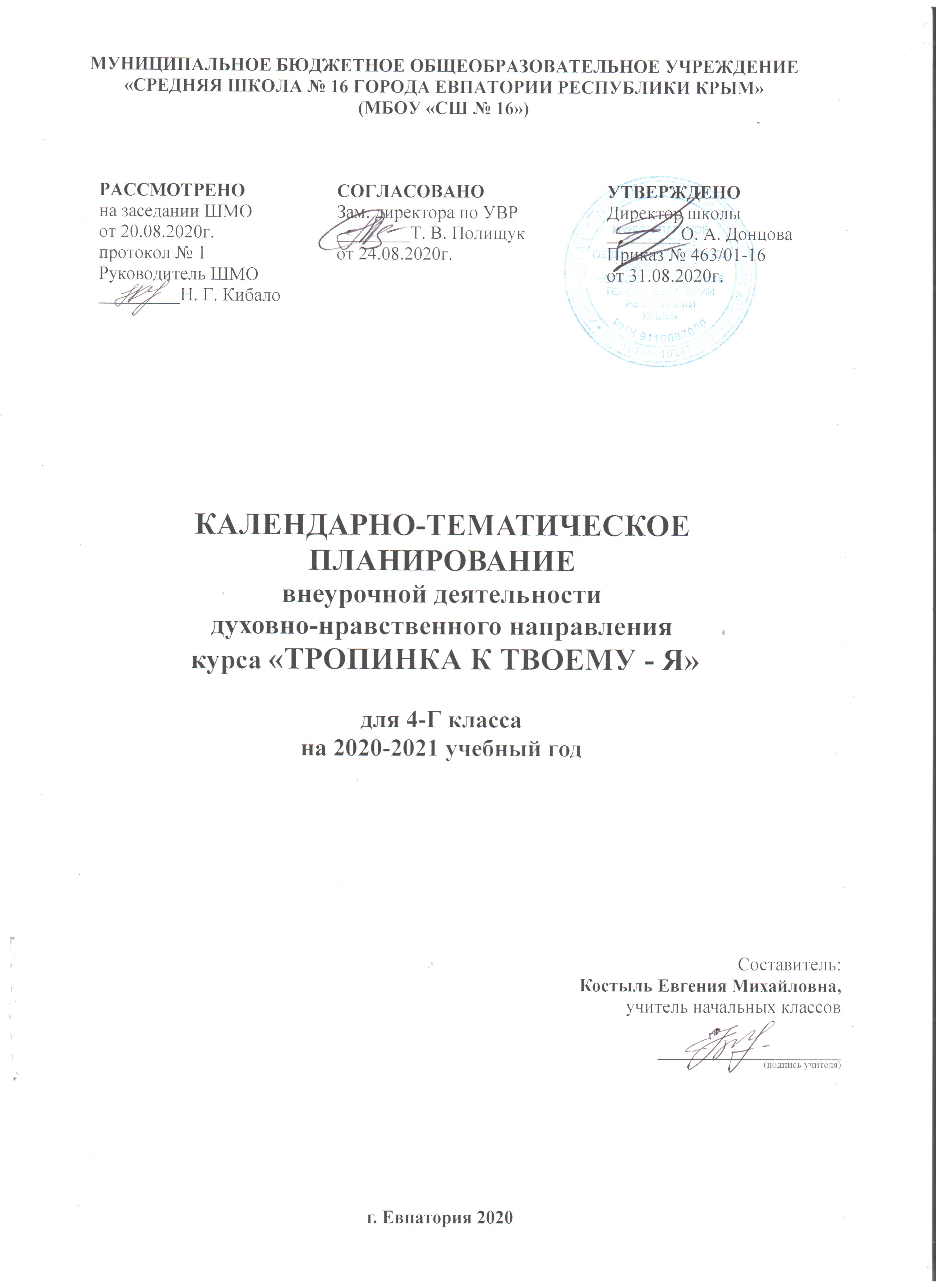 № п/п№ п/пДАТАДАТАТЕМАпланфактпланфактТЕМАМои силы, мои возможности (13часов)Мои силы, мои возможности (13часов)Мои силы, мои возможности (13часов)Мои силы, мои возможности (13часов)Мои силы, мои возможности (13часов)104.09Диагностика.Тестирование по  проективному тесту «ДДЧ». Тестирование по мотивационной анкете Н. Лускановой.211.09Изменения, произошедшие со мной за лето. Как меняется человек: позитивные и негативные изменения.318.09Кто я? Какой я – большой или маленький?425.09Расту-взрослею. Взрослое имя.502.10Мои способности. Мои особенности и возможности. 609.10Способности моих друзей.716.10Мои интересы.823.10Мой выбор, мой путь к успеху. Способности моих родителей.930.10Мой Внутренний мир. 1013.11Уникальность Внутреннего мира.1120.11Мой Внутренний мир и мои друзья. Что значит верить?1227.11Способы проявления интереса к Внутреннему миру человека.1304.12Практическая работа «Моя Маленькая Страна»Мой класс и мои друзья. Я расту, я изменяюсь (8часов)Мой класс и мои друзья. Я расту, я изменяюсь (8часов)Мой класс и мои друзья. Я расту, я изменяюсь (8часов)Мой класс и мои друзья. Я расту, я изменяюсь (8часов)Мой класс и мои друзья. Я расту, я изменяюсь (8часов)1411.12Мои друзья – девочки и мальчики. Симпатия и дружба.1518.12Мой класс. Пр.р. «Портрет класса»1625.12Мои одноклассники. Права и обязанности. 1715.01Какие они-мои одноклассники. Нарушение прав других людей может привести к конфликтам1822.01Какие ученики мои одноклассники.1929.01Лидерство в классе. Знак лидерства.2005.02Конфликты в классе. Признаки начала конфликта. Как разрешить конфликты мирным путем?2112.02Взаимопомощь в классе.Мое прошлое, настоящее, будущее (8 часов)Мое прошлое, настоящее, будущее (8 часов)Мое прошлое, настоящее, будущее (8 часов)Мое прошлое, настоящее, будущее (8 часов)Мое прошлое, настоящее, будущее (8 часов)2219.02Мое детство. Я изменяюсь.Быть здоровым-это здорово!2326.02Моё настоящее.2405.03Мое будущее. Мои способности в будущем. 2512.03Мой будущий дом.2619.03Практическая работа. «Мой будущий дом»2702.04Моя будущая профессия. Профессии сотрудников школы.2809.04Моё близкое будущее – 5 класс2916.04Что нового меня ждёт в 5 классе.4.Хочу вырасти интеллигентным и свободным человеком, что для этого нужно? (5 ч.)4.Хочу вырасти интеллигентным и свободным человеком, что для этого нужно? (5 ч.)4.Хочу вырасти интеллигентным и свободным человеком, что для этого нужно? (5 ч.)4.Хочу вырасти интеллигентным и свободным человеком, что для этого нужно? (5 ч.)4.Хочу вырасти интеллигентным и свободным человеком, что для этого нужно? (5 ч.)3023.04Кто такой интеллигентный и свободный человек?3130.04Права и обязанности школьника. Что такое право на самоуважение?3207.05Хочу вырасти интеллигентным и свободным человеком! Что такое идеальное «Я»?3314.05Диагностика.3421.05Итоговое занятие.